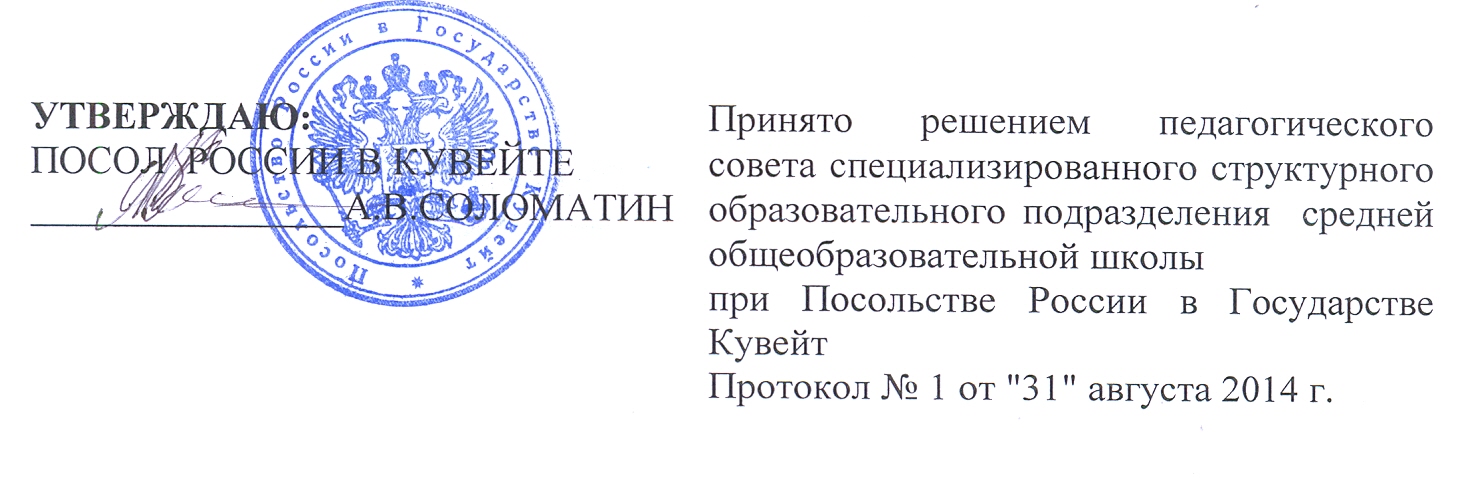 ПОЛОЖЕНИЕ  О ФОРМАХ, ПЕРИОДИЧНОСТИ И ПОРЯДКЕ ТЕКУЩЕГО КОНТРОЛЯ УСПЕВАЕМОСТИ И ПРОМЕЖУТОЧНОЙ АТТЕСТАЦИИ ОБУЧАЮЩИХСЯ СТРУКТУРНОГО ОБРАЗОВАТЕЛЬНОГО ПОДРАЗДЕЛЕНИЯ СРЕДНЕЙ  ОБЩЕОБРАЗОВАТЕЛЬНОЙ ШКОЛЫ ПОСОЛЬСТВА РОССИИ В КУВЕЙТЕг.Эль-Кувейт1. Общие положения 1.1. Положение о  формах, периодичности и  порядке текущего контроля успеваемости и  промежуточной аттестации   обучающихся разработано в соответствии с Федеральным законом от 29 декабря 2012 г. № 273-ФЗ «Об образовании в Российской Федерации», государственным образовательным стандартом, федеральным государственным образовательным стандартом, Уставом ГОУ СОШ при Посольстве России в Кувейте (далее – школа).1.2.  Основной задачей  порядка текущего контроля успеваемости и       промежуточной аттестации обучающихся  является установление соответствия знаний обучающихся  требованиям государственных общеобразовательных программ, глубины и прочности полученных знаний, их практическому применению.1.3.  Положение регламентирует формы, периодичность и  порядок текущего контроля успеваемости и  промежуточной аттестации   обучающихся1.4. Промежуточная аттестация обучающихся проводится с целью повышения ответственности общеобразовательного учреждения за результаты образовательного процесса, за объективную оценку усвоения обучающимися образовательных программ каждого года обучения в общеобразовательном учреждении, за степень усвоения обучающимися  государственного образовательного стандарта, федерального государственного образовательного стандарта, основной образовательной программой школы в рамках учебного года и курса в целом.1.5. Положение принимается педагогическим советом и утверждается Послом России в Кувейте. 1.6. Обучающиеся  подлежат текущему контролю и промежуточной аттестации только по предметам, включенным в учебный план класса, в котором они обучаются.1.7.Текущий контроль успеваемости и промежуточную   аттестацию обучающихся  осуществляют педагогические работники в соответствии с должностными обязанностями и инструкциями1.8.  Промежуточная аттестация проводится  в форме  оценивания знаний обучающихся по триместрам и полугодиям во 2-11 классах.  Периодичность тематического контроля, проводимого учителем, определяется рабочей программой учебного предмета, принятой  на методическом объединении, согласованной с  завучем по УВР и утвержденной директором школы.1.9. Периодичность административного контроля определяется планом работы школы, утвержденным директором образовательного учреждения. 1.10. Текущий контроль осуществляется во 2 - 11 классах по всем предметам учебного плана и предусматривает пятибалльное оценивание уровня знаний, умений и навыков обучающихся  на учебных занятиях. В 1 классе балльное оценивание знаний учащихся не проводится.  1.11. Текущие оценки ежедневно заносятся в классный журнал и в дневники учащихся, в электронный дневник обучающегося. 2. Виды и формы текущего контроля.2.1. Устные (устный ответ на поставленный вопрос, развернутый ответ по заданной теме, устное сообщение по избранной теме, декламация стихов, чтение текста и др.);2.2. Письменные (письменное выполнение тренировочных упражнений, лабораторных, практических работ, написание диктанта, изложения, сочинения, выполнение самостоятельной работы, письменной проверочной работы, контрольной работы, тестов и др.);2.3. Выполнение заданий с использованием ИКТ (компьютерное тестирование, on-line тестирование с использованием Интернет-ресурсов или электронных учебников, выполнение интерактивных заданий). 2.4. Периодичность осуществления текущего контроля определяется учителем в соответствии с учебной программой предметов.Отметка за устный ответ выставляется в ходе урока и заносится в классный журнал и дневник учащегося. Отметка за письменную работу заносится учителем в классный журнал в течение недели. Не допускается выставление неудовлетворительных отметок учащимся сразу после пропуска занятий по уважительной причине.2.5. При выставлении неудовлетворительной отметки учащемуся, учитель-предметник должен запланировать повторный опрос данного учащегося на следующих уроках с выставлением оценки.2.6. Учащимся 2 - 9 классов оценки выставляются по итогам каждого триместра , годовая (итоговая) оценка выставляется с учетом триместровых оценок. Учащимся 10-11 классов оценки выставляются по итогам полугодия  (годовая – по итогам полугодий). 2.7. В соответствии с ФГОС НОО   итоговая оценка выпускника на уровне начального и основного общего образования формируется на основе накопленных оценок, зафиксированных в Портфеле достижений, по всем учебным предметам и оценок за выполнение, как минимум, трех (четырех) итоговых работ (по русскому языку, математике и комплексной работы на межпредметной основе).3. Промежуточная аттестация учащихся.3.1. Целями промежуточной аттестации учащихся являются: - установление фактического уровня теоретических знаний по предметам обязательного компонента учебного плана, их практических умений и навыков; соотнесение этого уровня с требованиями образовательного стандарта в переводных классах;- оценка уровня достижения предметных и метапредметных результатов освоения основной образовательной программы начального и основного общего образования в классах, реализующих ФГОС НОО ;- повышение ответственности школы за результаты образовательного процесса, объективную оценку усвоения учащимися образовательных программ каждого года обучения.3.2 .Промежуточная аттестация учащихся проводится в форме итогового контроля в переводных классах всех уровней образования.3.3.Перечень предметов, количество и форма проведения промежуточной аттестации определяется на заседании педагогического совета школы и утверждается приказом директора школы. 3.4.Промежуточная аттестация в переводных классах может проводиться в следующих формах: итоговая контрольная работа, переводные письменные и устные экзамены, тестирование, защита проектов.3.5.При устной аттестации (экзаменах) учащийся отвечает на вопросы, сформулированные в билетах, выполняет практическое задание (разбор предложения, решение задачи, выполнение лабораторной работы, демонстрация опыта, составление краткой речи по предложенной теме и т.д.).3.6. В соответствии с требованиями ФГОС   форма промежуточной итоговой аттестации метапредметных результатов учащихся начальной и основной школы – комплексная работа на межпредметной основе. Цель комплексной работы - оценка способности учащегося решать учебные и практические задачи на основе сформированности предметных знаний и умений, а также универсальных учебных действий. Оценка предметных результатов осуществляется в ходе выполнения стандартизированных итоговых проверочных работ по математике и русскому языку.3.7.1. Главным средством накопления информации об образовательных результатах учащихся, перешедших на ФГОС НОО,   является «Портфель достижений». Итоговая оценка за начальную школу, решение о переходе на следующий уровень образования принимается на основе годовых предметных, метапредметных, личностных, учебных, и внеучебных результатов, накопленных в « Портфеле достижений» за годы обучения. 3.7.2. Обязательными составляющими системы накопленной оценки являются материалы стартовой диагностики, тематических и итоговых проверочных работ по всем учебным предметам, творческих работ, включая учебные исследования и учебные проекты. Решение о достижении или недостижении планируемых результатов учебного материала принимается на основе результатов выполнения заданий базового уровня.  4. Порядок проведения промежуточной аттестации.4.1. От промежуточной итоговой аттестации во 2-8-х, 10-х классах учащиеся освобождаются:- по состоянию здоровья на основании заключения лечебного учреждения, а также учащиеся, обучающиеся индивидуально на дому при условии, что они успевают по всем предметам;- учащиеся на основании решения педагогического совета школы за отличные успехи в изучении предметов.4.2.Учащиеся, заболевшие в период проведения промежуточной аттестации, переводятся в следующий класс условно.4.3. К промежуточной аттестации решением педсовета допускаются все учащиеся, освоившие основную образовательную программу, а также учащиеся, имеющие неудовлетворительные отметки по предмету (предметам) с обязательной сдачей данного предмета (предметов).4.4. Промежуточная аттестация осуществляется по расписанию, утверждаемому директором школы. 4.5. Промежуточную аттестацию проводит учитель, преподающий в данном классе, в присутствии одного ассистента из числа учителей того же цикла предметов. Состав предметных аттестационных комиссий утверждается приказом директора школы.4.6. Тексты контрольных работ, тесты, тематика рефератов разрабатываются в соответствии с образовательными стандартами, проходят экспертизу на заседании школьных методических объединений, утверждаются приказом директора школы.4.7. Экзаменационные билеты и практические задания к ним готовит учитель, содержание соответствует стандарту. Билеты проходят экспертизу на заседании школьных методических объединений и утверждаются директором школы. 4.8. В аттестационный материал по русскому языку, литературе, математике, географии, физике, химии, геометрии и другим учебным предметам включаются теоретические вопросы и практические задания. По каждому заданию практической части билетов представляются краткий алгоритм его выполнения и полная формулировка ответа.4.9. Критерии отметок за письменный или устный экзамен в ходе промежуточной аттестации утверждаются с экзаменационными материалами и находятся в пакете.4.10. Обучающиеся , имеющие по итогам учебного года академическую задолженность по одному или нескольким учебным предметам, курсам, дисциплинам переводятся в следующий класс условно. вправе пройти повторную промежуточную аттестацию не более двух раз по окончании I четверти . Для проведения промежуточной аттестации во второй раз в школе приказом директора создается комиссия.4.11  . Обучающиеся школы по образовательным программам начального общего, основного общего и среднего общего образования, не ликвидировавшие в установленные сроки академической задолженности, по усмотрению родителей (законных представителей) оставляются на повторное обучение по адаптированным образовательным программам в соответствии с рекомендациями психолого – медико – педагогической комиссии либо.4.12. Отметки экзаменационной комиссии выставляются в протоколе экзамена: устного — в день его проведения; письменного — до начала следующего экзамена. Экзаменационные и итоговые отметки выставляются в классный журнал.4.13. Учащиеся, а также их родители (законные представители) вправе ознакомиться с письменной работой по промежуточной аттестации и в случае несогласия с результатами промежуточной аттестации или с итоговой отметкой по учебному предмету обратиться в установленном порядке в комиссию по регулированию споров между участниками образовательных отношений.4.14. Учащиеся на уровнях начального общего, основного общего, среднего общего образования, успешно освоившие программу учебного года и имеющие положительные оценки по всем предметам соответствующего учебного плана, переводятся в следующий класс.4.15. На основании решения педагогического совета директор издает приказ о переводе учащихся в следующий класс.5. Права и обязанности участников образовательного процесса5.1. Руководитель общеобразовательного учреждения (его заместитель по учебно-воспитательной работе) обязан:- на педагогическом совете обсудить вопрос о формах проведения промежуточной аттестации обучающихся;- довести до сведения участников образовательного процесса сроки и перечень предметов, по которым проводятся письменные работы по единым текстам, разработанным государственными или муниципальными органами управления образованием;- определить перечень и количество предметов, по которым организуется письменная и устная аттестация обучающихся;- установить сроки аттестационного периода;- утвердить состав аттестационных комиссий по предметам;- утвердить расписание экзаменов и консультаций;- решить вопрос об освобождении обучающихся от итогового контроля и провести их аттестацию на основе текущей аттестации;- представить анализ итогов аттестации обучающихся на методические объединения и педсовет.5.2. Учителя, входящие в состав аттестационных комиссий, обязаны:- подготовить аттестационный материал для проведения всех форм промежуточной аттестации по предметам, установленным и избранным обучающимися;- организовать необходимую консультативную помощь обучающимся при подготовке к итоговому контролю.5.3. Обучающиеся школы и их родители под руководством классных руководителей создают необходимые комфортные условия в помещениях, отведенных для проведения промежуточной и итоговой аттестации.6. Оформление документации общеобразовательного учреждения по организации и проведению итогового контроля в переводных классах.6.1.Педагогический совет выносит решение (срок: конец марта - начало апреля) о проведении промежуточной аттестации в форме итогового контроля в переводных классах, определяет количество учебных предметов, формы и сроки (вторая половина мая текущего года) аттестационного периода. Данное решение утверждается приказом по общеобразовательному учреждению.6.2.Приказом по общеобразовательному учреждению утверждаются составы аттестационных комиссий по предметам (до 10 мая). В переводных классах повторные экзамены обучающихся, аттестованных с одной “2”, проводятся той же экзаменационной комиссией, которая принимала весенние экзамены в данной школе (за исключением тех членов, которые закончили командировку в рамках плановой ротации).6.3.Руководитель общеобразовательного учреждения утверждает расписание итогового контроля в переводных классах (до 10 мая).6.4.Приказом по общеобразовательному учреждению утверждается список обучающихся, освобожденных от участия в итоговом контроле в соответствии с п.3.9. настоящего положения (до начала аттестационного периода).6.5. Учителя выставляют в классных журналах оценки, полученные обучающимися в ходе проведения аттестации, и итоговые оценки по предметам (до 25 мая).6.6.Орган управления общеобразовательным учреждением (педсовет) принимает решение о переводе обучающихся (в протоколе дается списочный состав обучающихся, переведенных в следующий класс, оставленных на повторный курс обучения, перевод которых был отложен). Приказом по общеобразовательному учреждению утверждается решение педсовета о переводе обучающихся, при этом указывается количественный состав обучающихся.6.7.Бланки письменных и устных ответов обучающихся хранятся в делах общеобразовательного учреждения в течение года.6.8. В личное дело, ведомость вносятся оценки по всем предметам, содержащимся в учебном плане школы.6.9. Учащимся, изучавшим факультативные курсы, в ведомости, в личном деле делается соответствующая запись.6.10.Оценка по каждому предмету в ведомости проставляется цифрами и в скобках словами: 5 (отлично), 4 (хорошо), 3 (удовлетворительно).6.11.Учащимся, освобожденным по состоянию здоровья от занятий по физической культуре, делается запись “освобожден(а)”.6.12.Документы об окончании изготовляются согласно программы для ПК, подписываются Послом России в Кувейте. Оттиск Посольской гербовой печати должен быть ясным, легко читаемым. Никаких подчисток и исправлений, незаполненных граф не допускается. Фамилия, имя, отчество, месяц, год рождения выпускника записываются полностью и в точном соответствии с записями в свидетельстве о рождении. Полностью указывается наименование, номер и местонахождение учебного заведения, выдавшего документ.7. Порядок перевода обучающихся.7.1. Перевод обучающихся в последующий класс осуществляется при положительных итоговых оценках.7.2. В исключительных случаях по решению педсовета обучающиеся могут быть условно переведены с неудовлетворительной одной оценкой с обязательной сдачей предмета в течение 1 учебного месяца (сентябрь) следующего учебного года.7.3. Перевод обучающихся может быть отложен по решению педсовета до ликвидации задолженности по 1 предмету до начала нового учебного года.7.4. Годовые оценки по всем учебным предметам выставляются учителями до окончания учебных занятий на основании фактического уровня знаний, умений и навыков школьников к концу учебного года с учетом триместровых оценок и итогового контроля.7.5.Обучающиеся 1-й ступени общеобразовательного учебного заведения, не справляющиеся с учебной программой, должны быть направлены на ПМПК, которое выдает решение о дальнейшем обучении ученика.